СВЕДЕНИЯ ПЕРСОНИФИЦИРОВАННОГО УЧЕТА ДЛЯ НАЗНАЧЕНИЯ ПОСОБИЙ ПО ВРЕМЕННОЙ НЕТРУДОСПОСОБНОСТИ И БЕРЕМЕННОСТИ И РОДАМ В 2024 ГОДУПостановлением Совета Министров Республики Беларусь от 30.12.2022 № 945 внесены изменения в 	Правила индивидуального (персонифицированного) учета застрахованных лиц в системе государственного социального страхования, утвержденные постановлением Совета Министров Республики Беларусь от 08.07.1997 № 837,Постановление Совета Министров Республики Беларусь от 28.06.2013 №569 «О мерах по реализации Закона Республики Беларусь «О государственных пособиях семьям, воспитывающим детей». В частности, с 1 января 2024 года изменится порядок назначения пособий по временной нетрудоспособности и по беременности и родам. Размер среднедневного заработка для исчисления пособий по временной нетрудоспособности и по беременности и родам будет определяется на основании сведений индивидуального (персонифицированного) учета в системе государственного социального страхования. Работникам пособия будут назначатся по основному месту работы с учетом заработка по месту работы на условиях внутреннего и внешнего совместительства.Работу по заполнению и представлению формы ПУ-2 с отметкой «основное место работы» рекомендуется провести заблаговременно:1) для определения круга лиц, в ИЛС которых отсутствует отметка «основное место работы», можно воспользоваться справочно-информационными сервисами в личном кабинете плательщика на корпоративном портале Фонда: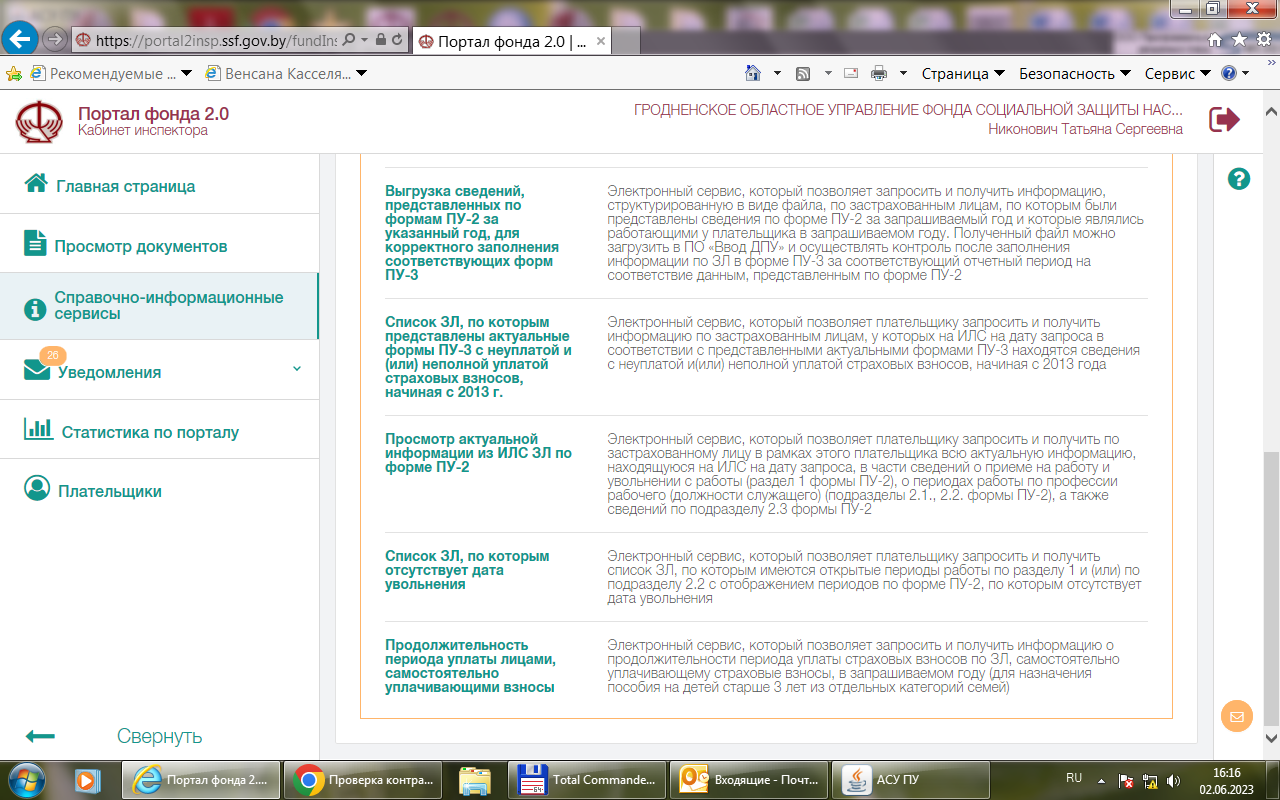 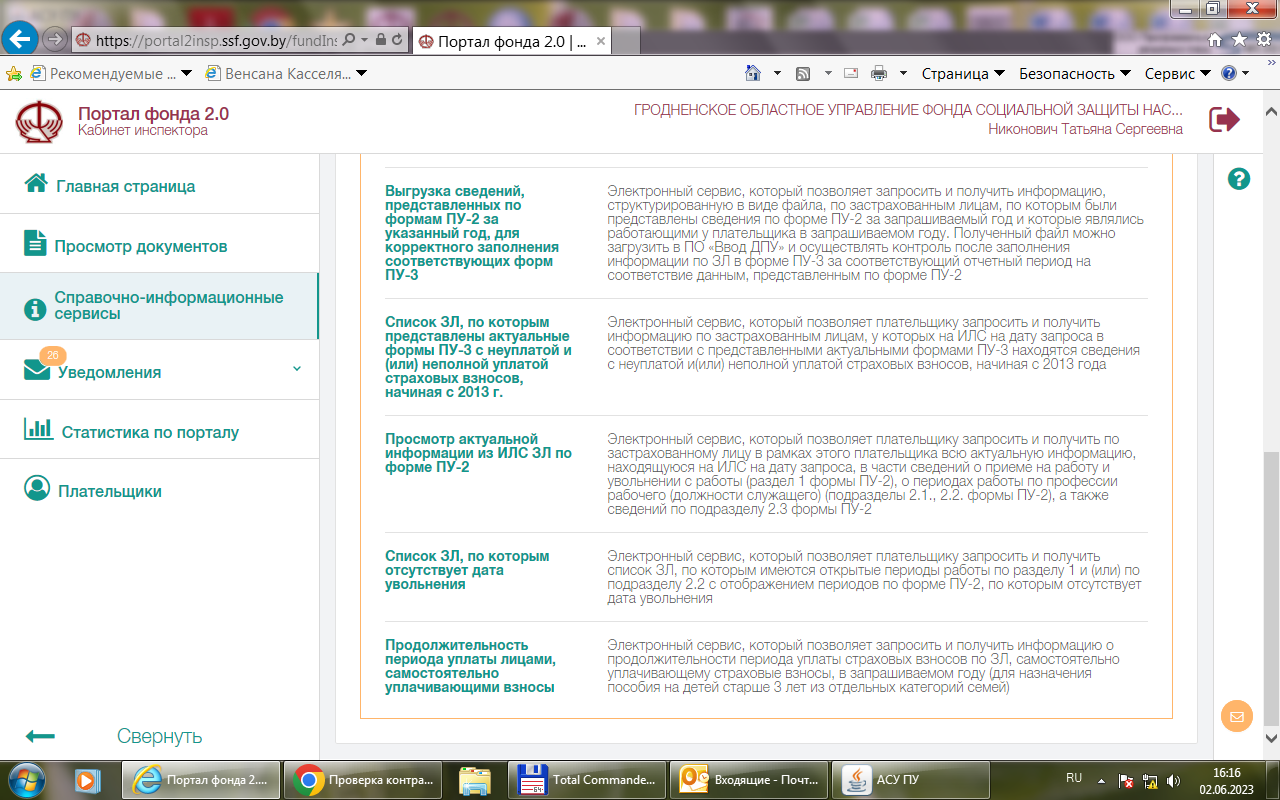 2)   при заполнении формы ПУ-2 в подразделе 2.2 «Сведения  о периоде работы должности служащего, профессии рабочего» предлагается заполнятьв графе «Дата приема (перевода, назначения) по профессии рабочего должности служащего»  - 01.07.2019,в графе «Дата приказа» – дата приказа о приеме (переводе) по основному месту работы,в графе «Номер приказа» – номер приказа о приеме (переводе) по основному месту работы.Мостовский районный отдел ФСЗН